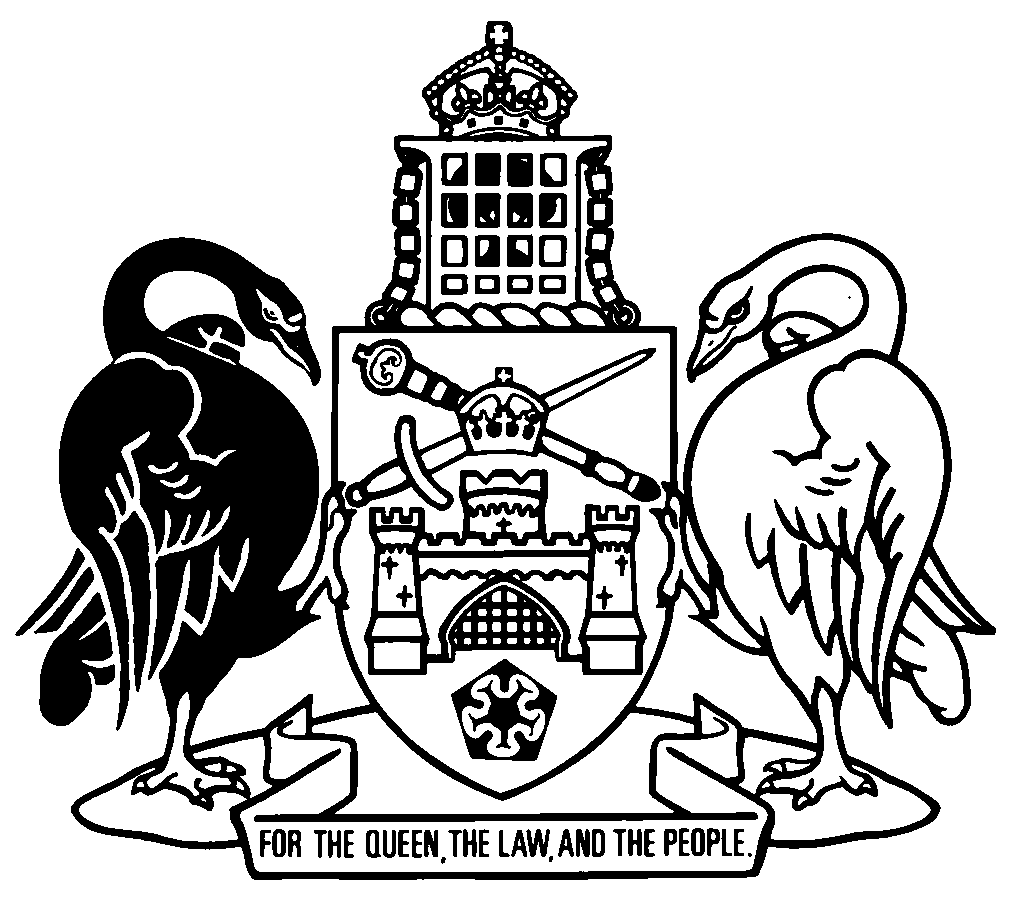 Australian Capital TerritoryBirths, Deaths and Marriages Registration (Tissue Donor Acknowledgment) Amendment Act 2020A2020-17An Act to amend the Births, Deaths and Marriages Registration Act 1997The Legislative Assembly for the Australian Capital Territory enacts as follows:1	Name of ActThis Act is the Births, Deaths and Marriages Registration (Tissue Donor Acknowledgment) Amendment Act 2020.2	Commencement	(1)	This Act commences on a day fixed by the Minister by written notice.Note 1	The naming and commencement provisions automatically commence on the notification day (see Legislation Act, s 75 (1)).Note 2	A single day or time may be fixed, or different days or times may be fixed, for the commencement of different provisions (see Legislation Act, s 77 (1)).	(2)	If this Act has not commenced within 12 months beginning on its notification day, it automatically commences on the first day after that period.	(3)	The Legislation Act, section 79 (Automatic commencement of postponed law) does not apply to this Act.3	Legislation amendedThis Act amends the Births, Deaths and Marriages Registration Act 1997.4	New section 38Ain division 6.2, insert38A	Information about tissue donation	(1)	This section applies in relation to a deceased person who was a tissue donor and whose death is or is to be registered under this Act.	(2)	On request by a next of kin of the deceased person, the registrar-general must include in the register a statement that the person was a tissue donor.	(3)	The request must be in writing and include information verifying that the deceased person was a tissue donor.	(4)	In this section:next of kin—see the Transplantation and Anatomy Act 1978, dictionary.tissue donor—a deceased person was a tissue donor if tissue was removed from the person’s body under a consent given in accordance with the Transplantation and Anatomy Act 1978, part 3 (Donations of tissue after death).Endnotes1	Presentation speech	Presentation speech made in the Legislative Assembly on 19 February 2020.2	Notification	Notified under the Legislation Act on 27 May 2020.3	Republications of amended laws	For the latest republication of amended laws, see www.legislation.act.gov.au.I certify that the above is a true copy of the Births, Deaths and Marriages Registration (Tissue Donor Acknowledgment) Amendment Bill 2020, which was passed by the Legislative Assembly on 21 May 2020. Clerk of the Legislative Assembly© Australian Capital Territory 2020